Dječji dom Ruža Petrović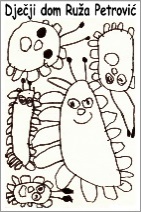 ul. Pina Budicina 17, 52100 Pula, HR,  OIB: 27209159252telefoni (052) Ravnateljica: 222-106, Kancelarija odgajatelja: 211-192, Stručni tim: tel/fax 382-928, Računovodstvo: tel/fax 382-929. e-mail: djecjid5@gmail.com  ili domzadjecupula@gmail.comTemeljem Statuta Dječjeg doma Ruža Petrović i članka 4. Poslovnika o radu Upravnog vijeća sazivam 1. Sjednicu Upravnog vijeća u utorak 14.1.2020.g. s početkom u 14,30 sati i predlažem sljedeći D n e v n i   r e dPrihvaćanje zapisnika s prethodne sjednice i realizacija zaključakaRazmatranje prijedloga Pravilnika o unutarnjem ustrojstvu i sistematizaciji poslova, donošenje odgovarajućih OdlukaRaznoDostaviti:dr. sc. M.P.A.D., prof. defektologije, Pula, A.F., Pula, A.J., Pula, Dječji dom Ruža PetrovićPredsjednica Upravnog vijeća:________________dr. sc. Marlena Plavšić